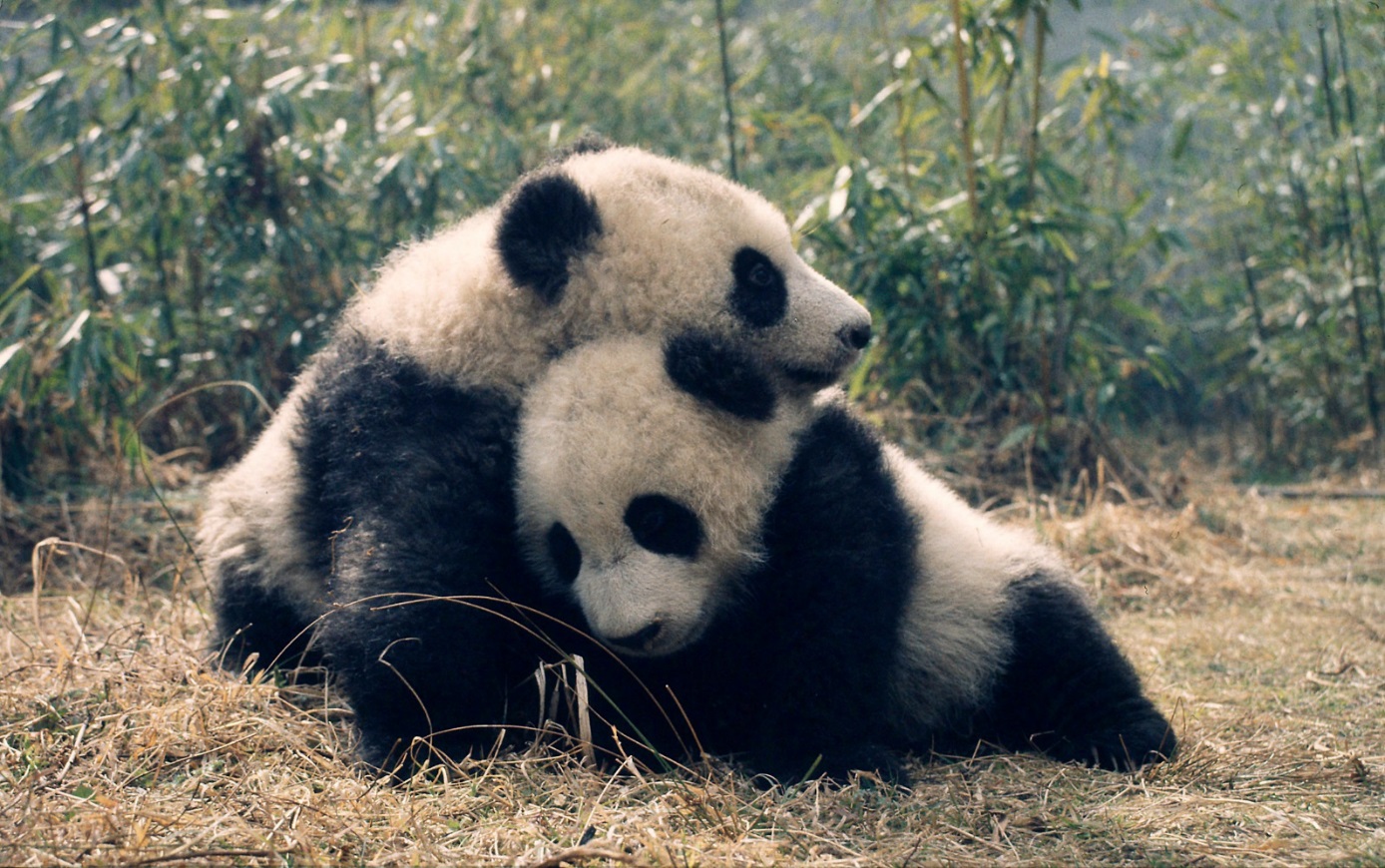 WWF jest jedną z największych na świecie organizacji działających na rzecz ochrony środowiska naturalnego. Działając od ponad 55 lat w ponad 150 krajach, WWF przyczynił się do ochrony wielu ginących gatunków zwierząt oraz cennych przyrodniczo miejsc na świecie. W Polsce od ponad 20 lat działamy na rzecz ochrony rzek, lasów oraz zagrożonych gatunków, m.in. wilków, rysi, niedźwiedzi, a także żyjących w Morzu Bałtyckim fok i morświnów oraz polityki klimatyczno-energetycznej. Obecnie do naszego zespołu poszukujemy osoby na stanowisko:STARSZY SPECJALISTA/KA LEARNING & DEVELOPMENTDo głównych zadań na tym stanowisku należeć będzie:Tworzenie i wdrożenie procesów Learning & Development w organizacji zgodnie w wartościami FundacjiTworzenie i aktualizacja modelu kompetencji i ścieżek karier, zarządzanie procesami talent review, continuous feedback, 360, badania zaangażowania etc.Systemowe badanie potrzeb szkoleniowych i rozwojowychPrzygotowanie i realizacja indywidualnych planów rozwoju pracownikówTworzenie i prowadzenie szkoleń dla menadżerów i specjalistów (kompetencje miękkie, inteligencja emocjonalna, zarządzanie zmianą)Prowadzenie sesji coachingu, moderowanie sesji feedbackowych, mediacje w razie potrzebyProwadzenie sesji AC/DC, badań oceny kompetencji i potencjału pracownikówZarządzanie projektami L&DSporządzanie raportów i analiz w zakresie L&DOd idealnej/go kandydatki/a oczekujemy:Pasja i przekonanie do misji i działań Fundacji Wykształcenie wyższe (preferowane ZZL, psychologia, kierunki pokrewne)Certyfikat coach’a ICC lub ICFDoświadczenie/certyfikat w zakresie moderowania sesji AC/DC, 360, badań psychometrycznych Doświadczenie trenerskieUmiejętność dzielenia się wiedzą, inspirowania innych, cierpliwośćUmiejętność budowania i utrzymania relacji na różnych poziomach organizacjiOdpowiedzialność i zaangażowanie, kreatywność, komunikatywność, dobra organizacja pracyMyślenie procesowe i analityczneOferujemy:Pracę z sensem i misją w jednej z największych Fundacji zajmujących się ochroną środowiska i zmianami klimatu na świecieMożliwość rozwoju i nauki podczas pracy przy ciekawych i angażujących projektachPracę w „zielonym” biurze, komfortowe warunki Otwartą, demokratyczną, miłą atmosferęElastyczne godziny pracy, home office, dodatkowe dni wolneDofinansowanie do opieki medycznej oraz karty FitSportInformujemy, iż skontaktujemy się jedynie z wybranymi kandydatami.Aplikuj już dziś i razem z nami zmieniaj świat na lepsze!